S1 Supporting Information FileProtocol A: The New York Cognition Questionnaire Section 1 [Content]"We are interested in the thoughts and feelings that you experienced during the MRI. Please indicate which statement describes the thoughts that you experienced while completing the MRI. Indicate the extent to which your thinking corresponded to each item by selecting the relevant option associated with each sentence."1 (Completely did not describe my thoughts) - 9 (Completely did describe my thoughts)Q01 - I thought about things I am currently worried about Q02 - I thought about people I have just recently metQ03 - I thought of people I have known for a long time (friends)Q04 - I thought about members of my familyQ05 - I thought about an event that took place earlier todayQ06 - I thought about an interaction I may possibly have in the futureQ07 - I thought about an interaction with somebody that took place in the pastQ08 - I thought about something that happened at a place very close to meQ09 - I thought about something that made me feel guiltyQ10 - I thought about an event that may take place later today Q11 - I thought about something that happened in the recent past (last couple of days but not today) Q12 - I thought about something that happened a long time ago in the past Q13 - I thought about something that made me angry Q14 - I thought about something that made me happy Q15 - I thought about something that made me cheerful Q16 - I thought about something that made me calm Q17 - I thought about something that made me sad Q18 - I thought about something that is important to meQ19 - I thought about something that could still happen today Q20 - I thought about something that may take place in the distant future Q21 - I thought about something that could take place in the near future (days or weeks but not today) Q22 - I thought about personal worriesQ23 - I thought about something that happened in a place far away from where I am nowSection 2 [Form]"We are interested in the thoughts you had during the MRI. Please indicate the extent to which each of these statements correctly characterizes your thinking. Please indicate, using numbers, how much the statement characterizes your thoughts during the MRI."1 (Completely does not characterize my experience) - 9 (Completely does characterize my experience)During the MRI my thoughts were:Q24 - In the form of images:Q25 - In the form of words:Q26 - Like an inner monologue or audiobook:Q27 - Like a television program or film:Q28 - Had a strong and consistent personal narrative:Q29 - Had a clear sense of purpose:Q30 - Vague and non-specific:Q31 - Fragmented and disjointed: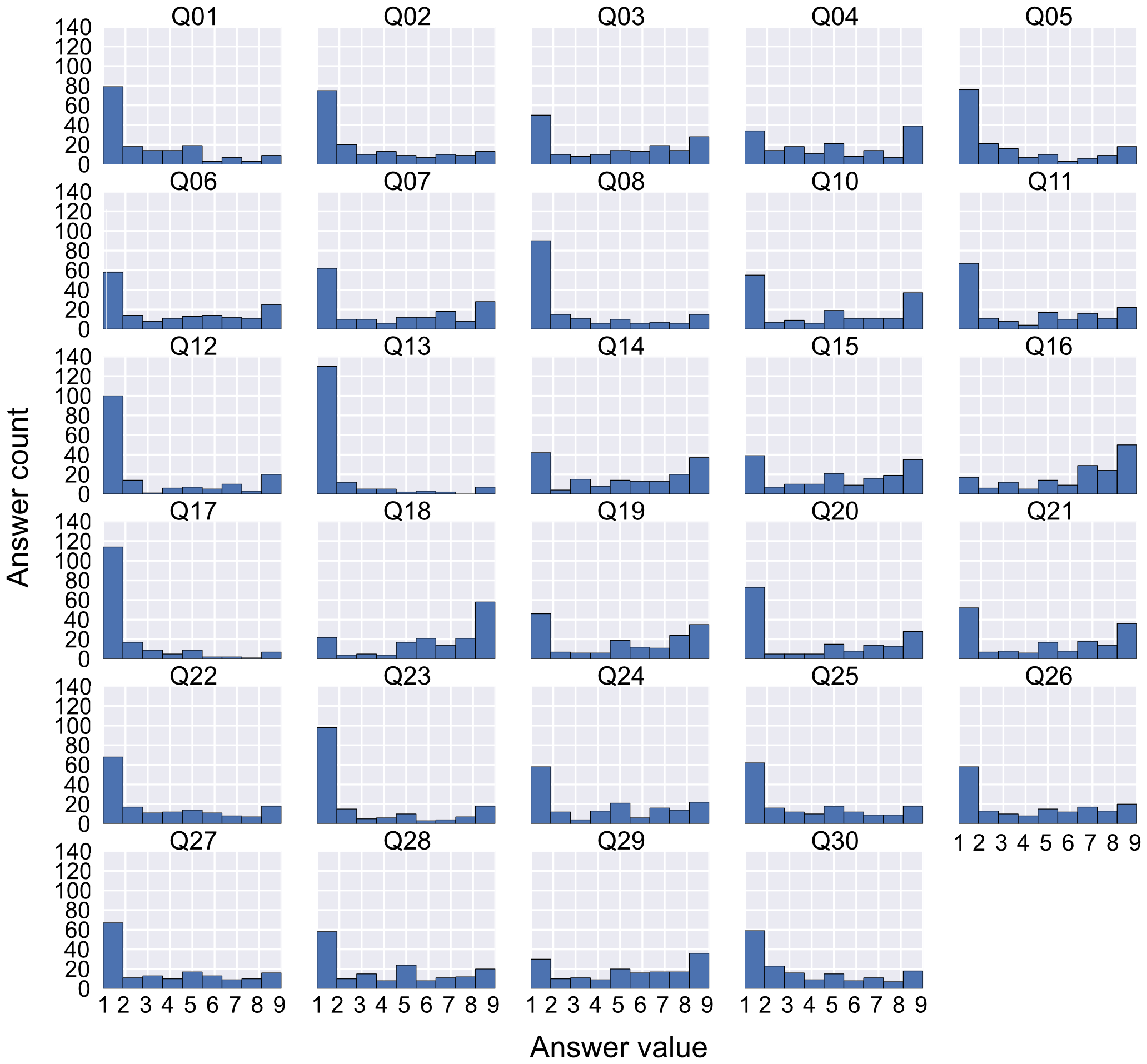 Figure A. Distribution of questionnaire answers.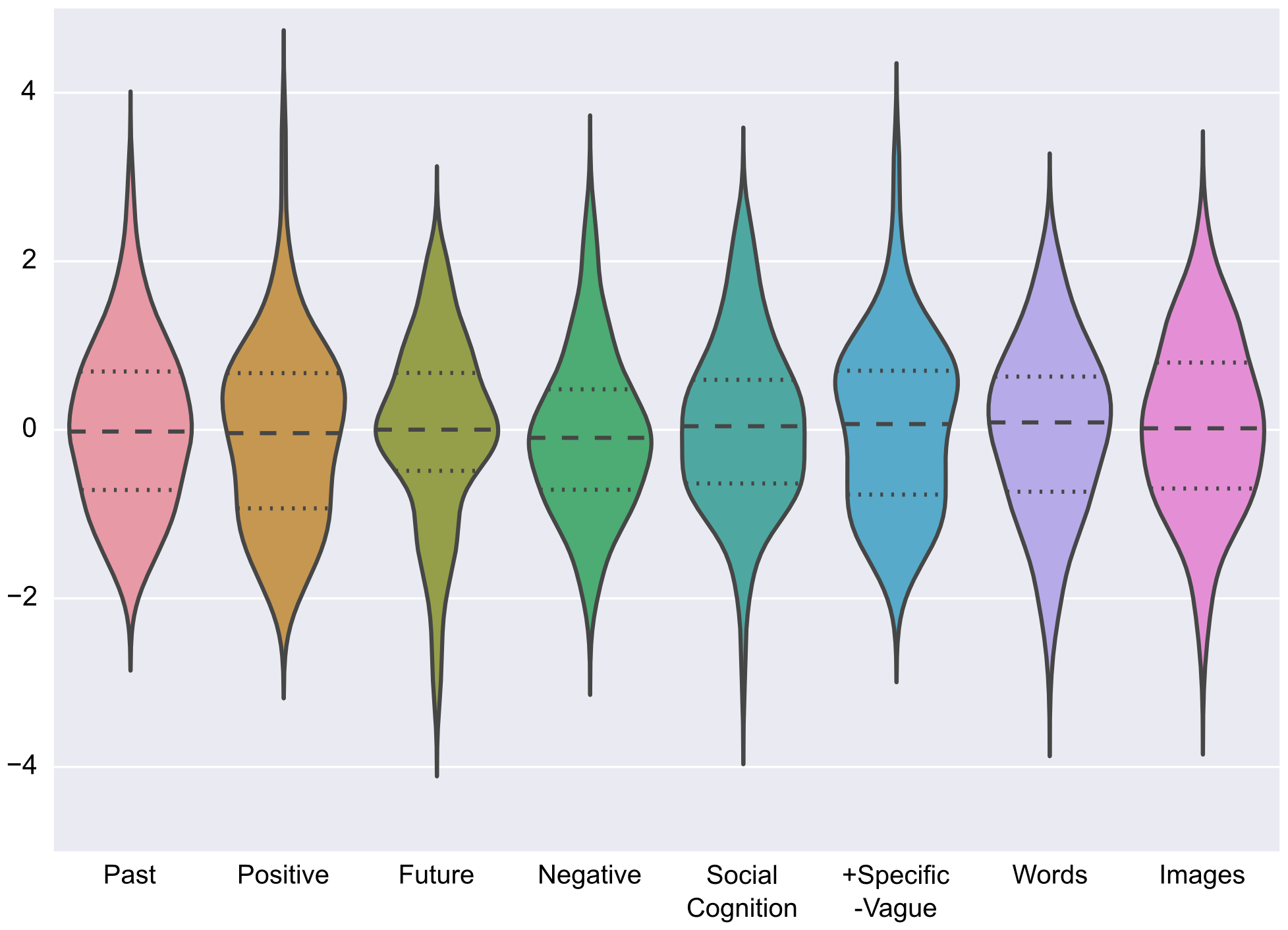 Figure B. Distribution of factor scores.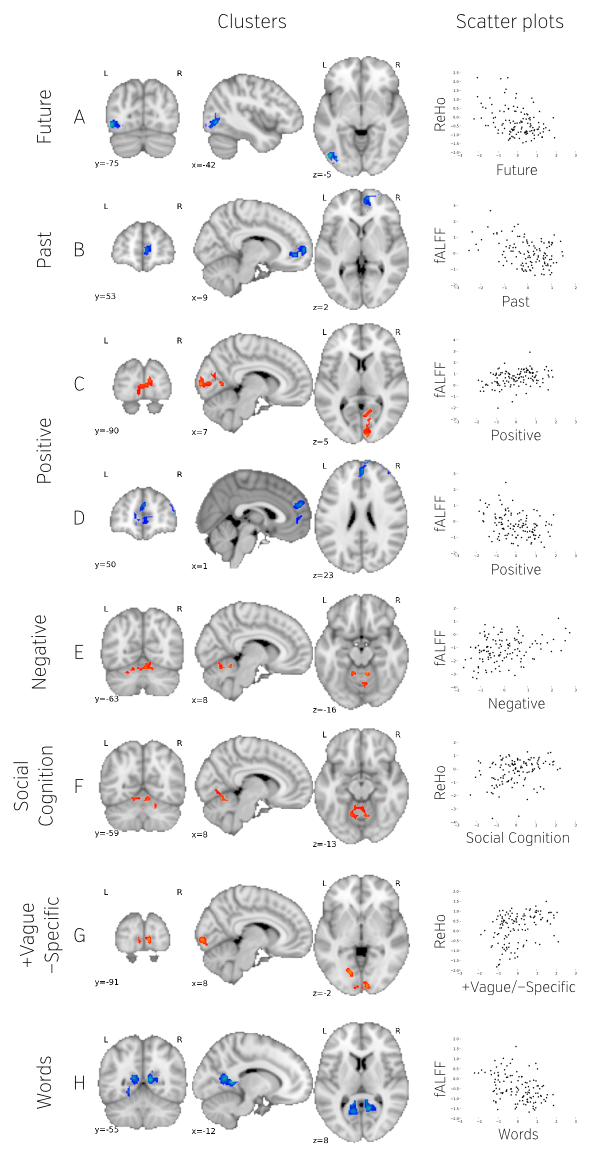 Figure C. Cluster locations, size, and shape after removing mean FD as a confound regressor. 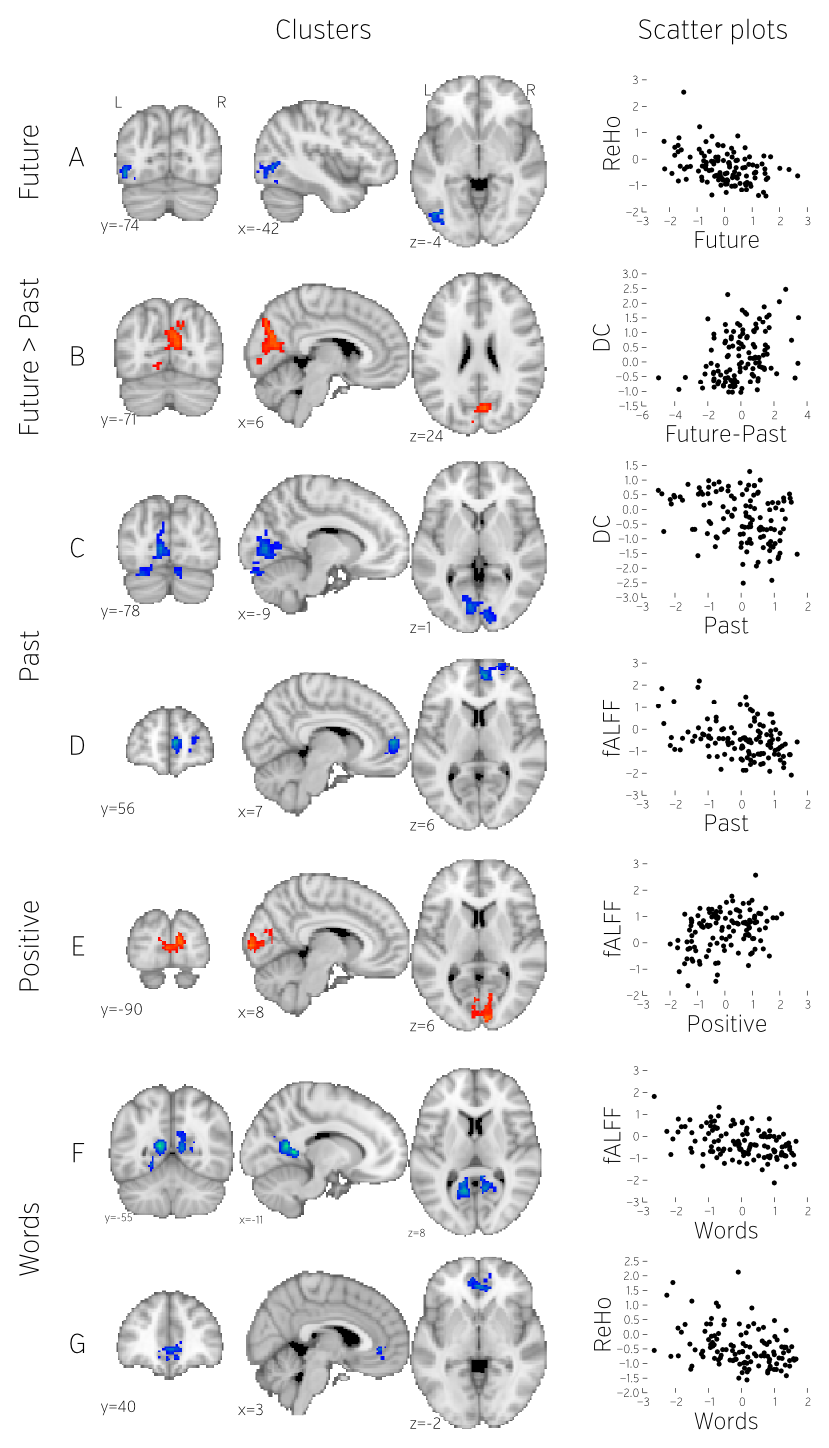 Figure D. Cluster locations, size and, shape after analyzing factors from the two parts of the questionnaire in separate GLMs. 